  台北和平基督長老教會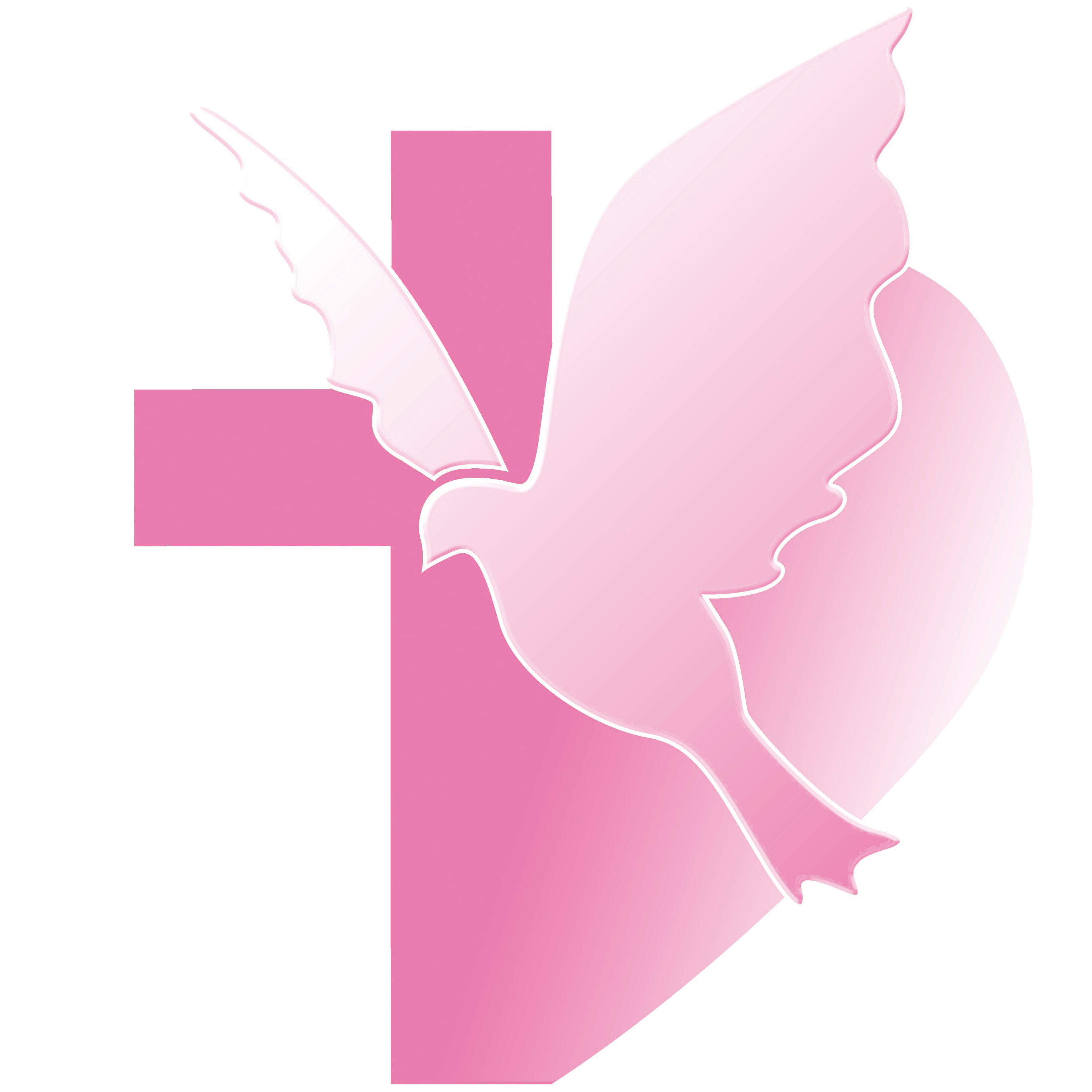                造就年-相揪作門徒，逗陣來學習  主日禮拜程序【講道大綱】前言聖經中的情境	耶穌當代人的期待	耶穌的能力	錯誤期待帶來的驚愕	彼得的反應	眾人的反應生活中的情境	生活的困厄	見證中的力量	等待中的消沉	失去信心復活的盼望	以賽亞書的先知	承擔眾人的背離	喚醒眾人轉向跟隨看見希望	跟隨知道上帝的道路(十字架之路)	軟弱知道依靠主的豐富(賞賜與富足)下一代與信仰結語【本週樂活讀經進度】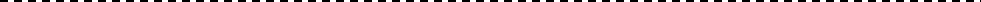 【重要事工消息】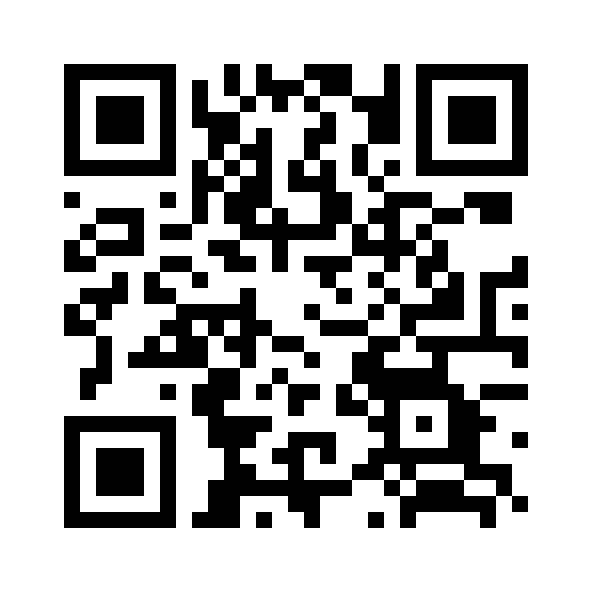 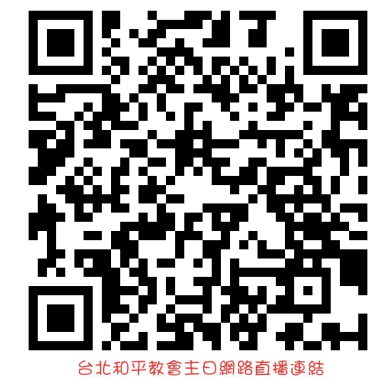 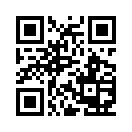 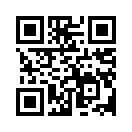 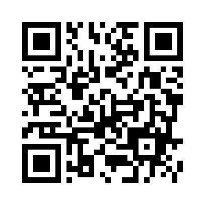 代表本主日有聚會一、前言Vivian Maier，她是誰？在2009年之前的攝影界中沒有人認識他，但突然整個國際的攝影界發現並關注這位薇薇安･邁爾。起因在2007年，有一位兼職歷史學者、職業房地產經紀人約翰·馬魯夫(John Maloof，當時26歲）在的一場舊物拍賣（Storage Auction）中以380美元買下了一個沒有標記的箱子，裡面有30,000多張底片，經由他的整理和發表，再現出邁爾所拍的作品，大家發現這位剛過世的薇薇安･邁爾(1926-2009)，一生拍了十萬張以上的照片，或許現在聽起來有點驚訝，或覺得也還好，因為可能你的雲端相簿中也有一兩萬張照片。但請試想，在那個完全沒有智慧型手機拍照功能的時代，一捲35釐米的底片是24或36張，他用的是中型相機，一卷底片是12或16張。這一位法裔女性，在紐約和芝加哥擔任幫傭和保母一輩子的業餘街頭攝影師，但她留下十萬多張底片一個謎樣的女性攝影師，讓人充滿好奇，是什麼樣的熱情和動力，持續一輩子？又他為什麼只拍而沒有發表呢？甚至差一點就要被完全遺忘了呢。在大家高度的好奇下，有人去追溯那些認識他的人，想去拼湊出這位神祕女性的內心想法，目前還正在繼續進行中，也不確定能否真的認識。二、進入經文--她是誰？在今天聖經經文中，也提到一位神祕的女子，有一個女人來，來到哪裡？在耶路撒冷旁的小村莊伯大尼，曾經是痲瘋病人西門的家，耶穌和門徒受邀在這西門家作客。她做了什麼事？她不在受邀的客人名單當中，卻不請自來。同時她帶了一瓶極貴重的純哪噠香膏，當場將玉瓶打破，把香膏全部澆在耶穌頭上。她所做的實在是有夠神秘、有夠奇怪，不是嗎？那周圍人有怎樣的反應呢？他們心裡很不高興，責備他，說「何必這樣浪費香膏呢？這香膏可以賣三百多的銀幣賙濟窮人啊」。他們就對那女子生氣，用成語來形容，就是「嗤之以鼻」和「怒目相視」。這是那個神祕女子所做所為，和引起周圍人們的反應，除了耶穌。三、耶穌是誰？他有怎樣的反應？福音書的作者在記載耶穌生平種種事蹟的同時，更要讓讀者去思想的，是「這位耶穌是誰？」這位上帝所差遣的獨生子，在經歷三年半的傳道生涯，剛剛進入耶路撒冷，這也是我們現在所稱為「受難週」的日子中，這是耶穌正要去完成祂人生使命的重要時刻。我們試著從這樣的情境和角度，去看耶穌的反應是什麼？耶穌說「她是為了我的安葬，把香膏預先澆在我身上」，我們不知道那女子是否真的知道耶穌將要死？但我們知道耶穌有好幾次對著門徒說過祂將要受死。但那個時候，祂的門徒們並沒有一個真得聽明白。是否這位女子也曾聽見？或許有，還是她內心有感動，單單想要為耶穌做一件特別的事情，我們不能確定，因為經文中的女子一句話也沒有說。耶穌說「她所做的是盡她所能的」，那「盡她所能」，讓我們想到，就如同耶穌曾回應來請教祂的法利賽人，總結整個舊約的誡命是「你要盡心、盡性、盡意、盡力愛主你的上帝，並要愛鄰舍如同自己」的那個「盡」她所能。然而，眼前這位盡她所能的女子，卻引來需要面對周圍旁人的異樣眼光。她盡她所能地摔破那玉瓶，盡她所能地將香膏全部倒出來，卻需要面對旁人的疑問「你也不想想，這玉瓶和香膏要花費當時普通工人一整年的工資，有這麼必要給耶穌抹下去嗎？你喔，實在真浪費」。但耶穌看見的卻不同，那是一個愛的真心表現，那是一個女子「盡她所能」，想要為耶穌做些什麼的行動。 耶穌同時也說「由她吧！為什麼難為她呢？她在我身上做了是一件美事」對耶穌來說，這是一件美事。在耶穌進入耶路撒冷的受難週中，祂知道祂即將成為上帝拯救全人類的羔羊，祂即將經歷各樣身心靈的痛苦並承受周圍人性的軟弱和醜惡，但是這些痛苦，很抱歉，都需要耶穌自己單獨面對，別人什麼也幫不上。然而，這女子所做的一件美事，是耶穌在這當中唯一對人所得到的一點點安慰。很明顯的，這位女子在一個特別的時機，在耶穌身上做了一件特別寶貴的事，因此耶穌最後對在場的所有的門徒們說「我實實在在告訴你們，普天之下，無論在什麼地方傳這福音，都要述說這女子所做的，來記念她。」哇，耶穌最後所說的這個囑咐，要門徒不論去哪裡傳福音，都要提到這女子所做的。各位，那些來到耶穌面前的，你想想看可有哪一位曾得到耶穌如此的回應，不是嗎？所以在馬太、馬可和約翰福音中都有記載這個女子的事，特別是馬可福音作者在前後文中，對比起14:1-2祭司長和文士想要捉拿殺害耶穌，以及14:10-11猶大去見祭司長，要出賣耶穌的兩段記載，更看見這女子所做的真是一件美事，是耶穌在受難前，面對一連串各樣的艱苦和痛心的事情時，所領受到的一件美(好)事。那麼，透過在這段經文，我們認識到耶穌是誰？那是一位看重我們對祂真心付出的耶穌，那是一位與我們很靠近的好朋友，是一位不用平常人的眼光和標準看我們的耶穌。弟兄姊妹，你曾深刻體會到，這位看重我們對祂真心付出的耶穌，是何等貼近我們的心嗎？祂珍惜我們對祂恩典的回應，不論多或少，只要是盡我們所能的，祂都如此覺得寶貴。四、她們是誰？耶穌說，那位女子盡她所能的去做，是一件好美的事，特別是當我們理解到，在耶穌那個時代的文化中，女性和男性的地位比起來低落很多，如果將這個女子和耶穌的門徒彼得比起來更是如此。聖經中記載彼得受呼召、和耶穌許多的對話，並宣認耶穌是誰，還有記載他三次否認耶穌，以及再被復活後的耶穌用愛的問話挽回。而讓我們不禁會想問，為什麼耶穌都已經對門徒們交代要傳講這女子為耶穌所做的美事，卻還沒有留下她的]名字呢？在十分類似的馬可和馬太福音書中都沒有寫到名字。約翰福音中提到伯大尼的馬利亞，曾對耶穌做類似的事情，聖經學者認為就地點和時間上來說，極有可能是她--這位伯大尼的馬利亞(約12:1-8)，她可能是因著耶穌曾醫治她弟弟拉撒路，從死人中復活而感激耶穌，或她真的聽進去耶穌曾經說過即將受死的話，而根據約翰福音的記載，她不是將香膏膏在耶穌頭上，而是在腳上。另外，在路加福音中，記載另一個女子，在法利賽人西門家中，但不是在受難週時的伯大尼，同樣做了一件用倒香膏抹耶穌腳的事(路7:35-50)。如果我們仔細去看，不僅是這一位兩位的女子，聖經中還記載好些姊妹們的一件件美事，只要我們留意，就可以看見這些姊妹們。像是耶穌曾聖殿中看見一位寡婦奉獻兩個小錢，耶穌卻要門徒們仔細看，因為她是「盡她所能」的獻上(可12:41-44)。舊約中有那外籍配偶路得，打死不退地要陪婆婆拿俄米回到故鄉伯利恆，面對民族意識特別強的以色列文化時，她說：「你的國就是我的國，你的上帝就是我的上帝(得1:16)，還有那位在亞蘭王手下乃縵元帥家中當女僕的以色列女孩，她說「巴不得我主人去見撒馬利亞的先知-以利沙，必能治好他的大痲瘋。」(王下5:1-4)，還有那位在撒勒法的寡婦，願意把最後的一把麵粉和一點油，供應給神的僕人以利亞先知。(王上17:8-16) 這時，又讓我想起那位薇薇安的女性攝影師，那位不是因想要出名、獲得頭銜、而僅僅是一種對攝影的熱情、一種熱愛，盡他所能的，用她當保母所賺取的薪水，去買底片、去街上拍照，沖洗。當後來有人訪問她旁邊的人時，大多認為她「僅僅」是一個平凡的人，一輩子沒有什麼特別的，除了一點點怪之外，就是請求主人同意她能將自己的房間再加一個鎖，不希望別人隨便進去。卻從沒有想過看起來平平凡凡的女子，曾經做過什麼，會為這個世界留下什麼。今天講道的題目，是「女性門徒(1)—述說一件美事」，從聖經中從那女子愛耶穌的行動中，從她身上看見一個愛耶穌的門徒。那位願意盡自己所有、盡自己所能的去愛耶穌，值得我們去省思。牧師想到自己，作為一個獻身受派來和平教會的牧師，當我在思想怎樣去回答這個問題「獻上自己僅有的？」的時候，老實說，我還覺得自己擁有的還不算少，比較難去回答的是什麼叫做「自己僅有的」呢？進一步來說，而在追求效率和效益的價值觀下，就像我們要上網買一件東西，也要貨比三家、比較一個個類似的東西，我們精打細算，絲毫不浪費，比CP值、比有沒有折價券優惠、比有沒有免運費等等，這樣才叫做聰明的買家。大家不都是這樣的嗎？那麼，對你我來說，什麼才是愛主呢？是否愛主，愛要愛得很有效益，很有價值，可以這樣說嗎？ 但是愛，有時卻常常是一種揮霍，是一種為所愛的對象而揮霍，就如擬從經在談戀愛時的行動，那往往是一件件為愛而揮霍的表現，不是嗎？同時，愛也需要愛得即時，因為愛的機會有時一不小心便稍縱即逝，再也沒有NG重來的時候。耶穌會如此讚許那位女子，是因為她把握了那樣機會，或者說創造了那樣的機會。我，想著自己現在的生活，目前生命中是否有那樣的機會，或創造了那樣的機會，是否有好好珍惜和把握呢？那一個能夠成為我愛主、回應主愛的「一件美事」？當然，我們當中也會有人說，那位女子還真幸運，因為她就剛好在耶穌受難前的那週，把握機會做的這件事，對我們後來的這些人來說，已經連這樣的機會都沒有了，不是嗎？你也是這樣想的嗎？但親愛的弟兄姊妹，耶穌也曾說「做在最小一位身上，就是做在祂身上」(太25:31-46)，如果是這樣的話，那我們都還有機會，或者說我們都還有很多機會。在今年大齋節期中，我們一起讀美國長老會靈修材料，當中的焦點是讓我們成為一個心愛的群體。透過一個個故事，讓我們看見許多，就在我們周圍弟兄姊妹們的需要。因為，說真的，我們還真的比較喜歡做在耶穌身上，勝過做在最小的兄弟姊妹身上。假設沒有辦法做在耶穌身上，那退而求其次，做在某一位重要人物身上也不錯，如果可以做在蔡英文總統身上、某某部長、某某有頭有臉的人身上，會比那「最小的一位」身上，來得有吸引力，不是嗎？大家想想看，我們不是常常容易將我們的眼光，去注目看見那些最大的、最好的、最優秀的、最有潛力的、那第一名的，不是嗎？但耶穌的教導卻不是這樣，一點也不是。耶穌的教導，要顛覆我們頭腦中的優先順序，在最小的弟兄或姊妹身上，去做一件的美事。 接著，我想要跟大家講一個由李家同弟兄所寫的一個故事，那是一本叫做「我是誰」的繪本。繪本一開始，是在天堂的門口，站著一位身披華麗衣袍的人，那是剛剛過世的教宗，繪本遠遠的背景，還有凡蒂岡的聖彼得大教堂和西班牙巴塞隆納的聖家堂。這位在人間受到萬人景仰的教宗，以為到天堂會有一些歡迎他的儀式，卻發現一點動靜都沒有。他在天堂的街道上走來走去，沒有一個人認識他，最後，看見一個｢天堂報到處｣的牌子，便走了進去。天堂報到處裡面，有個和善的辦事員向他打招呼，問他「請問，你是誰？」教宗指著頭上的帽子，有點驕傲地說「我是教宗，你看不出來嗎？」。天堂辦事員在電腦上打了些字，然後抬起頭來，滿臉困惑地說「抱歉，我找不到您的資料」怎麼會，他以為大家都會認識他，怎麼在天堂的電腦資料中沒有他的資料。教宗想了一想，說了另外一個比較小的頭銜，那你找找「歐洲地區的樞機主教呢？」「抱歉，天堂的電腦裡還是查無此人。」教宗又搬出好幾個頭銜：某某年的諾貝爾和平獎得主、全球兒童扶助基金會的董事…，但天堂辦事員一樣找不到這些資料。這時候，教宗心裡想著「哇…這…」。這時候，辦事員笑著建議他說「沒關係，也許您可以試著回想一下，您最幸福、最充實的時光。」這時，教宗努力想了一下，他想起在好久好久以前，他曾經在羅馬鄉下的孤兒院照顧貧窮的孩子，當時大家都叫他保羅神父，日子雖然過得有點苦，但心中卻很滿足。他請天堂辦事員再查查這個資料。「找到了，找到了！歡迎您，保羅神父。資料上說您是個仁慈善良的人，許多窮苦、需要幫助的孩子，都感受到了您美好的愛。」這時候，繪本中有一頁完全沒有字的圖，是一群小天使們將教宗身上的帽子、權杖、漂亮的外袍都脫了下來。我給大家看一下這一頁繪本。教宗偷偷看一下電腦螢幕，發現資料上面只記載他照顧這些兒童的事，之後他當主教、得獎受表揚，甚至成為全世界天主教的精神領袖等，這些豐功偉業在天堂的電腦中完全都沒有提到。這時，教宗問自己，那我是誰？各位，我是誰這的問題，是我們一輩子要去回答的問題。然後，在這書本的最後，他自問自答地回答了「我是誰？」--我是保羅神父，一位來自鄉下的神父。而那繪本的最後一頁，寫著一句「原來，是真誠的付出，才讓我擁有天堂的鑰匙。」當我在準備這篇講道篇時，想起這個繪本，我懇求主打開你我的眼睛，看見那最小的。我想我們聽見這篇信息的成年人，你們會懂得那種感受，就是隨著年紀的增長，經驗變多，越來越老練的同時，卻越來越不容易保有那種單純的心和眼光。各位，那位帶著五餅二魚來到耶穌面前的，是個小孩，因為他單純地願意盡他所能的交給耶穌，願這些他所僅有的，能被耶穌所用。還有我們今天讀到的這位受到耶穌稱讚，甚至我們都不能確定她的名字，這位盡她所能、為主「浪費」的女子，體貼並安慰了我們主耶穌的心。 你會不會覺得，有時往往經過深思熟慮通盤考量後，卻躊躇直到最後，反倒成為沒有行動力的人。是否成為常常空有感動，後來卻沒有行動的人。空有一顆容易感動的心，卻成為一個行動上的侏儒。但是各位，耶穌卻不要我們這樣，不要我們沒有真實的行動來回應。讓我們一起來懇求主耶穌，求祢讓我在這禮拜中盡心盡力的跟隨祢，讓我看見可以怎樣愛祢，把握機會、甚至創造機會來回應祢的愛 親愛的弟兄姊妹們，終其一生，我們都需要回答這個重要的問題「我是誰？」在經文中耶穌回應那些周圍批評的人說「常有窮人和你們一起，不常有我」，當我在默想這句話時，心中想到的是現在的耶穌，會不會也改口對我們說「我應許常與你們同在，也常有窮人和你們一起，但是你們卻視而不見」。主耶穌會不會對我們說「你們想到宣教傳福音，卻沒有看見好些印尼的姐姐們就在你們當中？你們說要成為萬民的祝福，卻空有概念，沒有行動。台灣有那麼多的需要，你們的眼光都看到哪裡去？到底是被什麼卡住了？」還是我們的眼睛，常常更多去留看見那些最大的、最貴的、最好的、最美的、被稱為第一名的、最優秀的、最有潛力的，卻獨獨沒有看見，那個最小的、那第二小的、第三小的呢？這些話，是我對自己深切的反省，也邀請大家一起來想、來行動。抑或是因著現在這樣的疫情，反倒讓我們有以往所沒有的機會和理由，去行動、去愛、去關懷。趁著現在，還有時間，要是我們每個人，都能把握機會，看見不同的需要，原來他們就藏在我們目光焦點的旁邊不遠的地方。讓我們懇求聖靈，打開我們屬靈的眼睛，看見我們周圍的需要，懇求聖靈柔軟我們的心，在行動之前先聆聽，聆聽他們的需要，與他們一起陪伴成長，一起想辦法來解決問題，而不是我們主觀地去施與捨的關係。讓聖靈的風帶領我們，走在一條樂意去聆聽、跨出去行動和分享的路。而在那當中，我們深知道，我們是和上帝同工，成為萬民祝福的和平教會。好不好讓我們盼望著，當有一天我們回想起一輩子裡，那最美好的時刻，那些用真誠的心去關懷和付出的回憶，那些一段一段最幸福、最充實的時光，有許多是我們在和平教會中一同去關懷、付出和行動。那是上帝給我們的異象，成為萬民的祝福，而我們正往這樣的方向前進。不管我們有怎樣的挑戰和卡關的地方，讓我們一起朝這方向來走，你願意嗎？在和平教會一起成就一件件的美事，我們一起來禱告。華語  禮拜講 道：陳光勝牧師講 道：陳光勝牧師台語  禮拜講 道：陳光勝牧師講 道：陳光勝牧師司 會：張中興執事司 會：張中興執事司 會：許信燦執事司 會：許信燦執事司 琴：孫愛光長老司 琴：孫愛光長老司 琴：林純純姊妹司 琴：林純純姊妹同心歌頌預備心敬拜上帝預備心敬拜上帝預備心敬拜上帝預備心敬拜上帝會眾序樂安靜等候神安靜等候神安靜等候神安靜等候神司琴宣召司會聖詩第一、三堂(華) 新聖詩 第270首「當肅靜，當恭敬」(華) 新聖詩 第270首「當肅靜，當恭敬」(華) 新聖詩 第270首「當肅靜，當恭敬」會眾聖詩第二堂(台) 新聖詩 第270首「著恬靜，著恭敬」(台) 新聖詩 第270首「著恬靜，著恭敬」(台) 新聖詩 第270首「著恬靜，著恭敬」會眾信仰告白使徒信經使徒信經使徒信經會眾祈禱司會啟應 新聖詩 啟應文48以賽亞53 新聖詩 啟應文48以賽亞53 新聖詩 啟應文48以賽亞53會眾獻詩第一、三堂分我重擔 (本會資料畫面)分我重擔 (本會資料畫面)分我重擔 (本會資料畫面)陳長伯弟兄獻詩第二堂溫柔牧者，大君王 (本會資料畫面)溫柔牧者，大君王 (本會資料畫面)溫柔牧者，大君王 (本會資料畫面)成契詩班聖經以賽亞書53 : 4-5以賽亞書53 : 4-5以賽亞書53 : 4-5司會講道從「和散那」到「把他釘十字架！」從「和散那」到「把他釘十字架！」從「和散那」到「把他釘十字架！」陳光勝牧師回應詩第一、三堂(華) 新聖詩 第194首「開我眼睛使我看見」(華) 新聖詩 第194首「開我眼睛使我看見」(華) 新聖詩 第194首「開我眼睛使我看見」會眾回應詩第二堂(台) 新聖詩 第194首「開我目睭互我看見」(台) 新聖詩 第194首「開我目睭互我看見」(台) 新聖詩 第194首「開我目睭互我看見」會眾奉獻新聖詩 第382首 第1、5節新聖詩 第382首 第1、5節新聖詩 第382首 第1、5節會眾報告交誼 司會頌榮第一、三堂(華)新聖詩 第388首「榮耀歸聖父上帝」(華)新聖詩 第388首「榮耀歸聖父上帝」(華)新聖詩 第388首「榮耀歸聖父上帝」會眾頌榮第二堂(台)新聖詩 第388首「榮光歸聖父上帝」(台)新聖詩 第388首「榮光歸聖父上帝」(台)新聖詩 第388首「榮光歸聖父上帝」會眾祝禱陳光勝牧師阿們頌會眾日期4/6(一)4/7(二)4/8(三)4/9(四)4/10(五)進度約伯記8約伯記9約伯記10約伯記11約伯記12禮拜類  別類  別時  間場  地場  地上週人數上週人數禮拜第一堂禮拜第一堂禮拜主日  8：30線上直播線上直播82247禮拜第二堂禮拜第二堂禮拜主日 10：00線上直播線上直播140247禮拜第三堂禮拜第三堂禮拜主日 11：30線上直播線上直播25247禱告會類別類別時間本週本週上週/次下次聚會時間禱告會類別類別時間場地內容 / 主理人數下次聚會時間禱告會第一堂會前禱告第一堂會前禱告主日 18：20三樓禮拜堂教牧團隊5/3禱告會第二堂會前禱告第二堂會前禱告主日 19：50三樓禮拜堂教牧團隊5/3禱告會第三堂會前禱告第三堂會前禱告主日 11：00三樓禮拜堂教牧團隊5/3禱告會主日禱告室主日禱告室主日  9：30五樓禮拜堂禱告室同工5/3禱告會禱告會禱告會週五 19：301F01-02受難週聯合禱告會5/7禱告會早禱會早禱會週五  8：402F02陳群鈺姊妹5/8團契聚會松年團契松年團契主日  8：401F01聖經考古(防疫期間暫停)5/10團契聚會成人團契成人團契主日  9：007F05獻詩練習(防疫期間暫停)5/3團契聚會成人團契成人團契主日 11：302F02練詩(防疫期間暫停)5/3團契聚會婦女團契婦女團契週二10：002F02防疫期間暫停5/5團契聚會青壯團契青壯團契每月第1週六18：001F01謝佳吟長老5/2團契聚會青年團契青年團契週六19：001F01防疫期間線上聚會305/2團契聚會少年團契少年團契週六19：001F01防疫期間線上聚會205/2小組聚會腓立比小組主日每月第1、3主日11:306F02陳詞章小組長5/3小組聚會腓立比小組主日每月第3主日10:006F01謝敏圓長老5/17小組聚會喜樂小組主日每主日10:006F05楊重任小組長5/3小組聚會心靈小組主日每月第2、4主日13:457M01林英洲長老5/10小組聚會活水小組主日每月第2主日11:307F05我們在關係中(二)5/10小組聚會大數小組主日每月第1、3主日11:307F06許素菲執事5/3小組聚會橄欖小組主日每月第1、2主日12:006F01卓璇慧執事5/3小組聚會依一小家主日每月第2、4主日11:306F04-5蔡雅如執事5/10小組聚會甘泉小組A/B週二每週二10:006F03賴恩慈長老5/5小組聚會新苗小組週二每週二19:301F01陳群鈺小組長5/5小組聚會安得烈小組10B週二每月第1、3週二19:306F02周幸華執事5/5小組聚會但以理讀書會週二每隔週週二19:006F01跟隨祂的腳蹤行45/5小組聚會路加小組週二每月第3週二19:307F06周德盈小組長5/19小組聚會長輩小組三每週三 9:451F01粉彩課程/趙國光長老5/6小組聚會K.B小組週五每週五10:002F02陳群鈺小組長5/8小組聚會K.B II小組週五每週五10:007F05王雪枝長老5/8小組聚會職場加倍恩週五每週五19:006F02陳信全弟兄5/8小組聚會安得烈小組10A週五每月第1、3週五19:306F02溫秋菊、鄭麗珠小組長5/15小組聚會葡萄樹小組週六每月第4週六15:006F01黃瑞榮長老(防疫期間暫停)5/23小組聚會十字路小組週六每週六晚上19：006F04-5王道一長老5/2查經班創世記查經班創世記查經班週六10：00-12：00三樓禮拜堂蔡茂堂牧師5/16查經班以斯拉查經班以斯拉查經班每月第2週主日8:45五樓禮拜堂高正吉長老5/10詩班樂團撒母耳樂團撒母耳樂團主日12：00B2禮拜堂張中興團長5/2詩班樂團希幔詩班希幔詩班週二20：002F02范恩惠傳道-詩班樂團青契敬拜團青契敬拜團週六15：30B1禮拜堂黃樂印弟兄6/7詩班樂團和平敬拜團和平敬拜團週六14：00三樓禮拜堂楊承恩弟兄6/7社區和平關懷站和平關懷站週二~週五 10:00-16:001F01-02方塊踏步/- 桌遊/- 繪本入門/-方塊踏步/- 桌遊/- 繪本入門/--社區繪畫小組繪畫小組週三  9：306F04-05張素椿姊妹-社區編織班編織班週三 10：00-12：006F03張雅琇長老5/6社區日文學習小組日文學習小組週三 18：002F02乾美穗子姊妹5/6社區國小生命教育國小生命教育週四  9：152F02人與人-社區插花班插花班週五 19：001F01-02李玉華老師社區讚美操禱告小組讚美操禱告小組每月第四禮拜11:307M02林英洲長老5/24全新樂活讀經計劃2020年4月6日至4月10日全新樂活讀經計劃2020年4月6日至4月10日全新樂活讀經計劃2020年4月6日至4月10日日期經文默 想 題 目4/6(一)約伯記81.約伯所經歷的信仰實況，是信靠神的不全然得到好回報，甚至災害頻頻來到，你如果是約伯的朋友，你會對他說些什麼？ 2.請在最近，特別留意我們在陪伴受苦傷心人時，是否會說出一些話語，反倒像在傷口上灑鹽？4/7(二)約伯記91.你可習慣向上帝表達你內心各樣的感受？你最近一次向上帝竭力呼求，陳明你的苦情，是什麼時候呢？2.「生命中最大的痛苦，就是不知道為什麼會受苦」，這句話你同意嗎？在我們所在武漢肺炎疫情肆虐的世界中，你可看見這樣的人，在今天請花一些時間，為他們禱告。4/8(三)約伯記101.約伯因著受苦，使他從這經驗中去更認真思想上帝的形象。請說出三項你對上帝形象的體認(如慈愛的父親、磐石…)，在苦難中是否會改變原先對上帝的認識？2.你認為在受苦中會讓人更親近神，或是讓人更遠離神？導致這兩種不同反應的可能原因是什麼？4/9(四)約伯記111.省思我們目前生命中各樣的角色，是否在表達權威時，有無更適切的方式，能讓對方有更好的領受？2.試想聖經中如果少了約伯記這卷書，會對我們的信仰造成怎樣的缺憾？4/10(五)約伯記121.我們在面對不實批評的指責時，最常的反應是什麼？是逃避、解釋或是反擊。2.對您而言，從哪裡最能認識上帝奇妙的作為？請在今天用心去體會上帝的奇妙。